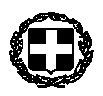 ΕΛΛΗΝΙΚΗ ΔΗΜΟΚΡΑΤΙΑΥΠΟΥΡΓΕΙΟ ΥΠΟΔΟΜΩΝ & ΜΕΤΑΦΟΡΩΝ  ΥΠΗΡΕΣΙΑ ΠΟΛΙΤΙΚΗΣ ΑΕΡΟΠΟΡΙΑΣΓΕΝΙΚΗ Δ/ΝΣΗ ΔΙΟΙΚΗΤΙΚΗΣ ΥΠΟΣΤΗΡΙΞΗΣΔ/ΝΣΗ ΟΙΚΟΝΟΜΙΚΟΥ ΚΑΙ ΕΦΟΔΙΑΣΜΟΥ ( Δ11) ΤΜΗΜΑ ΠΡΟΜΗΘΕΙΩΝ (Ε)ΕΞ. ΕΠΕΙΓΟΝΑΘΗΝΑ, 15/12/2017Α.Π: Δ11/E/ 26579/16731Ταχ. Δ/νση    : Τ.Θ. 70360  ΤΚ 166 10 ΓΛΥΦΑΔΑ 	                  ΠΡΟΣ : Πληροφορίες: Μ. Μιχάλη				                   Κεντρική ΈνωσηΤηλέφωνο       : 2108916307					       Επιμελητηρίων ΕλλάδοςFAX                  : 2108916384		        			       Ακαδημίας 6. τκ 10671 Αθήναe-mail	            : d11e@hcaa.gr			                  (Μέσω e-mail: keeuhcci@uhc.gr)		       ΘΕMA: Διαβίβαση Περίληψης Διακήρυξης.Σας διαβιβάζουμε περίληψη της διακήρυξής μας, για τη διενέργεια ηλεκτρονικού ανοιχτού διαγωνισμού για την προμήθεια υλικών FAN COILS για τις ανάγκες αντικατάστασης των υπαρχόντων σωμάτων στις εγκαταστάσεις του ΚΕΠ, και σας παρακαλούμε να την γνωστοποιήσετε στα ενδιαφερόμενα μέλη σας. ΣΥΝΗΜΜΕΝΑ:                                            -Μία (1) περίληψη Διακήρυξης                          				           ΕΣΩΤ. ΔΙΑΝΟΜΗ:   Δ11/Ε (2)                                                   ΥΠΟΥΡΓΕΙΟ ΥΠΟΔΟΜΩΝ & ΜΕΤΑΦΟΡΩΝ ΥΠΗΡΕΣΙΑ ΠΟΛΙΤΙΚΗΣ ΑΕΡΟΠΟΡΙΑΣΓΕΝΙΚΗ ΔΙΕΥΘΥΝΣΗ ΔΙΟΙΚΗΤΙΚΗΣ ΥΠΟΣΤΗΡΙΞΗΣΔΙΕΥΘΥΝΣΗ ΟΙΚΟΝΟΜΙΚΟΥ – ΕΦΟΔΙΑΣΜΟΥΤΜΗΜΑ ΠΡΟΜΗΘΕΙΩΝΤΑΧ. ΔΙΕΥΘΥΝΣΗ : Τ.Θ. 703 60                                     166 10, ΓλυφάδαΤηλέφωνο                  : 210 - 8916307Fax                             : 210 - 8916384 ΑΝΑΚΟΙΝΩΣΗ ΔΙΑΚΗΡΥΞΗΣΗ Υπηρεσία Πολιτικής Αεροπορίας ανακοινώνει τη διενέργεια ηλεκτρονικού ανοιχτού Διαγωνισμού με κριτήριο κατακύρωσης την πλέον συμφέρουσα από οικονομική άποψη προσφορά βάσει  τιμής, για την «Προμήθεια υλικών FAN COILS για τις ανάγκες αντικατάστασης των υπαρχόντων σωμάτων στις εγκαταστάσεις του ΚΕΠ».Ο διαγωνισμός θα πραγματοποιηθεί με χρήση της πλατφόρμας του Εθνικού Συστήματος Ηλεκτρονικών Δημοσίων Συμβάσεων (ΕΣΗΔΗΣ) μέσω της διαδικτυακής πύλης www.promitheus.gov.gr του συστήματος.Συστημικός Ατιθμός ΕΣΗΔΗΣ : Ημερομηνία έναρξης ηλεκτρονικής υποβολής προσφορών :    20/12/2017 και ώρα 17:00Καταληκτική ημερομηνία υποβολής προσφορών 05/01/2018  και ώρα 17:00Χρονική διάρκεια ισχύος προσφορών : Έξι μήνες από την επομένη της καταληκτικής ημερομηνίας υποβολής των προσφορών.Προϋπολογισμός : € 130.200,00 (συμπεριλαμβανομένου ΦΠΑ 24%).Γλώσσα : ΕλληνικήΕγγυήσεις : Εγγυητική επιστολή συμμετοχής ποσού ίσο με το 2% της προϋπολογισθείσας δαπάνης χωρίς ΦΠΑ. Με την υπογραφή της Σύμβασης θα κατατεθεί εγγύηση καλής εκτέλεσης, ποσού ίσο με το 5% του συμβατικού τιμήματος χωρίς ΦΠΑ.  Εγγύηση καλής λειτουργίας διάρκειας 5 ετών.Δικαίωμα συμμετοχής στο διαγωνισμό έχουν:Υποψήφιοι ή προσφέροντες και σε περίπτωση ενώσεων τα μέλη αυτών, μπορούν να είναι φυσικά ή νομικά πρόσωπα εγκατεστημένα σε: 
α) σε κράτος-μέλος της Ένωσης, 
β) σε κράτος-μέλος του Ευρωπαϊκού Οικονομικού Χώρου (Ε.Ο.Χ.), 
γ) σε τρίτες χώρες που έχουν υπογράψει και κυρώσει τη ΣΔΣ, στο βαθμό που η υπό ανάθεση δημόσια σύμβαση καλύπτεται από τα Παραρτήματα 1, 2, 4 και 5 και τις γενικές σημειώσεις του σχετικού με την Ένωση Προσαρτήματος I της ως άνω Συμφωνίας, καθώς και 
δ) σε τρίτες χώρες που δεν εμπίπτουν στην περίπτωση γ΄ της παρούσας παραγράφου και έχουν συνάψει διμερείς ή πολυμερείς συμφωνίες με την Ένωση σε θέματα διαδικασιών ανάθεσης δημοσίων συμβάσεων. 
Τρόπος Πληρωμής : Στην προσφορά θα πρέπει να επιλέγεται με σαφήνεια ένας από τους παρακάτω τρόπους πληρωμής :α) Με την εξόφληση του 100% της συμβατικής αξίας μετά την οριστική παραλαβή των υλικών ή της υπηρεσίας.β) Με τη χορήγηση έντοκης προκαταβολής μέχρι ποσοστού 50% της συμβατικής αξίας χωρίς ΦΠΑ έναντι ισόποσης εγγύησης και την καταβολή του υπολοίπου είτε μετά την οριστική παραλαβή των υλικών, είτε με πληρωμή ποσοστού 20% της συμβατικής αξίας χωρίς ΦΠΑ με το πρωτόκολλο παραλαβής κατόπιν του μακροσκοπικού ελέγχου και την εξόφληση της υπόλοιπης συμβατικής αξίας με το συνολικό ΦΠΑ μετά την οριστική παραλαβή των υλικών.δ) Με κάθε πληρωμή θα γίνεται η προβλεπόμενη από την κείμενη νομοθεσία παρακράτηση φόρου εισοδήματος αξίας ποσοστού 4% για υλικά και 8% για εργασίες επί του καθαρού ποσού (Ν. 2198/94, άρθρο 24, ΦΕΚ 43/Α/  22-03-1994).Η πληρωμή του αναδόχου θα γίνεται με έκδοση χρηματικού εντάλματος πληρωμής σε βάρος των πιστώσεων ΥΠΑ (ΚΑΕ 5183), επ’ ονόματί του, βάσει των κάτωθι δικαιολογητικών:α) Πρωτόκολλο οριστικής παραλαβής του τμήματος που αφορά η πληρωμή, σύμφωνα με το άρθρο 219 του Ν. 4412/2016.β) Τιμολόγιο του αναδόχου.δ) Πιστοποιητικά Φορολογικής και Ασφαλιστικής Ενημερότητας. Το τεύχος της Διακήρυξης διατίθεται μέσα από την ιστοσελίδα της Αναθέτουσας Αρχής (ΥΠΑ) στις διευθύνσεις www.ypa.gr ή www.hcaa.gr , στο πεδίο «ΑΝΑΚΟΙΝΩΣΕΙΣ» όπου δημοσιεύονται και τυχόν ανακοινώσεις ή τροποποιήσεις  που αφορούν τη Διακήρυξη μέχρι την ημερομηνία διεξαγωγής του Διαγωνισμού, στη διαδικτυακή πύλη www.promitheus.gov.gr, του Ε.Σ.Η.ΔΗ.Σ (στο πεδίο «Ηλεκτρονικοί Διαγωνισμοί»,  ενώ δημοσιεύεται και στην ιστοσελίδα της ΔΙΑΥΓΕΙΑΣ http://diavgeia.gov.gr.                           Πληροφορίες θα δίνονται από την Δ/νση Οικονομικού και Εφοδιασμού, Τμήμα Προμηθειών, καθημερινά και ώρα 09.00-14.00, τηλ. 210 8916307 (Μ. Μιχάλη).Ο Προϊστάμενος Διεύθυνσης                                                                                                                                                                      Οικονομικού & Εφοδιασμού            Σ. ΖαρκάδαςΜε εντολή ΔιοικητούΟ Προϊστάμενος Δ/νσηςΟικονομικού-ΕφοδιασμούΣ. Ζαρκάδας